IL TEATRO DI MARCO RUALRoma Tel 339.53.63.355 – 349.44.28.716 06-3226479egoteatro@gmail.com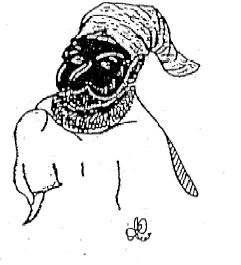 Ill. mo Sig. Preside, il sottoscritto Marco Rual, attore e regista, già Direttore artistico della Compagnia Teatrale “Arnaldo Ninchi”, e attualmente dell’Associazione Culturale “ItinerArte” di Roma, propone per gli studenti del Suo Istituto un Recital di monologhi e poesie dal titolo: “Sogno di Terra”. Già rappresentato con successo di Critica e pubblico. Da tenersi in data……..........................  alle ore……….. in……………………………….I brani scelti, testi di autori classici e contemporanei tra i più significativi della letteratura mondiale, da Eschilo a Shakespeare, da Dante a Pavese, da Lorca a Neruda, illustrano il pervicace tentativo dell’Uomo attraverso i secoli di sopraffare il suo simile, e quindi, l’inevitabile sua solitudine. Ma essi costituiscono anche un insegnamento ed uno stimolo per i giovani a considerare la “Terra” non come campo di violenza e di scontri, ma come luogo ideale di comunione e di soluzione dei conflitti. Pertanto chiede alla S.V. di voler esprimere nullaosta per la partecipazione degli studenti allo spettacolo stesso.Il sottoscritto fa presente di essere stato autorizzato a svolgere tale attività dal Ministero della Pubblica Istruzione, poiché è stata riscontrata la validità dello spettacolo, in quanto trattasi di un programma teatrale alternativo ed integrativo del consueto piano di studi svolto nelle scuole superiori.    L’adesione  pro capite è di euro 7.00.                         Distinti saluti Marco Rual                                         